					                           Wrocław, dnia ………………………………….........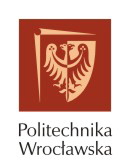 OŚWIADCZENIEJa niżej podpisany/a ………………………………………………………………………………………….......                                                                          (imię i nazwisko osoby składającej oświadczenie)

Nr pesel……………………………………………………………………………………….Jestem świadomy/a odpowiedzialności karnej za złożenie fałszywego oświadczenia wynikającej
 z art. 233 §1 kodeksu karnego*  i oświadczam:jestem osobą bezrobotną, niezarejestrowaną w Urzędzie Pracy i aktualnie nie posiadam żadnego dochodu.……………………………………………	  (czytelny podpis osoby składającej oświadczenie)* Art. 233 §1 i 6 kk§1  - Kto, składając zeznanie mające służyć za dowód w postępowaniu sądowym lub w innym postępowaniu prowadzonym na podstawie ustawy, zeznaje nieprawdę lub zataja prawdę, podlega karze pozbawienia wolności do lat 3.§6  - Przepisy §1 stosuje się odpowiednio do osoby, która składa fałszywe oświadczenie, jeżeli przepis ustawy   przewiduje możliwość odebrania oświadczenia pod rygorem odpowiedzialności karnej.